Перечень программ, реализуемых в рамках ПФДО(сертификат) " Юный легкоатлет "  .................................................................................................................................................... 2" Подвижные игры!"   ……………………………………............................................................................................ 3" Веселый мяч " .............................................................................................................................................................. 4" Веселые старты " ... ..................................................................................................................................................... 5"Крошки ГТОшки" .........................................................................................................................................................6"ДОП Стрелковая подготовка" ....................................................................................................................................7№ Краткосрочная дополнительнаяобщеразвивающая программаВозрастСрок реализацииАннотацияПериод реализацииСсылка и QR для записи на программу в Навигаторе дополнительного образованияФизкультурно-спортивная направленность Физкультурно-спортивная направленность Физкультурно-спортивная направленность 1. "Юный легкоатлет"9-126 дня(12 ч)Данная программа дает возможность детям получить ознакомительную информацию о видах спорта, узнать о правилах проведения соревнований, продолжить занятия самостоятельно по месту жительства. Занятия имеют свои особенности – это добровольность, заинтересованность в получении знаний и умений, а также возможность занятий для детей с различным уровнем начальной физической подготовленности. Дети сами выбирают свой вид спорта и выполняют все, что требуется для его освоения. Точная информацияформируется и будет доступна с 15.02.2024https://dopobr.petersburgedu.ru/programs/74589/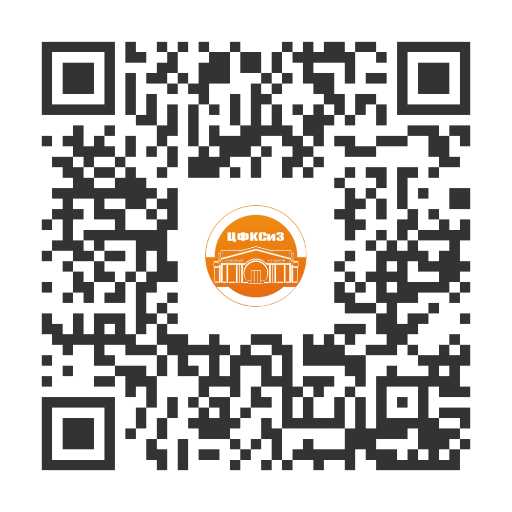 № Краткосрочная дополнительнаяобщеразвивающая программаВозрастСрок реализацииАннотацияПериод реализацииСсылка и QR для записи на программу в Навигаторе дополнительного образованияФизкультурно-спортивная направленность Физкультурно-спортивная направленность Физкультурно-спортивная направленность 2. «Подвижные игры!»6-8 лет6 дня(12 ч)Данная программа дает возможность детям получить ознакомительную информацию о некоторых видах спорта, узнать о правилах проведения соревнований. Занятия имеют свои особенности – это добровольность, заинтересованность в получении знаний и умений, а также возможность занятий для детей с различным уровнем начальной физической подготовленности. Дети сами выбирают свой вид спорта и выполняют все, что требуется для его освоения, а в дальнейшем могут продолжить занятия самостоятельно по месту жительства.Точная информацияформируется и будет доступна с 15.02.2024 https://dopobr.petersburgedu.ru/programs/73630/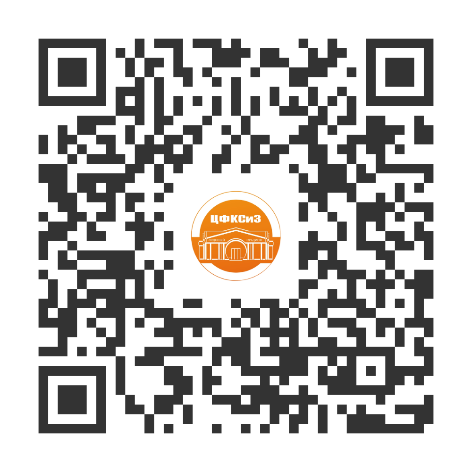 № Краткосрочная дополнительнаяобщеразвивающая программаВозрастСрок реализацииАннотацияПериод реализацииСсылка и QR для записи на программу в Навигаторе дополнительного образованияФизкультурно-спортивная направленность Физкультурно-спортивная направленность Физкультурно-спортивная направленность 3. «Веселый мяч»6-7 лет6 дня(12 ч)Данная программа дает возможность детям получить ознакомительную информацию о видах спорта, узнать о правилах проведения соревнований, продолжить занятия самостоятельно по месту жительства. Занятия имеют свои особенности – это добровольность, заинтересованность в получении знаний и умений, а также возможность занятий для детей с различным уровнем начальной физической подготовленности. Дети сами выбирают свой вид спорта и выполняют все, что требуется для его освоения. Точная информацияформируется и будет доступна с 15.02.2024  https://dopobr.petersburgedu.ru/programs/75881/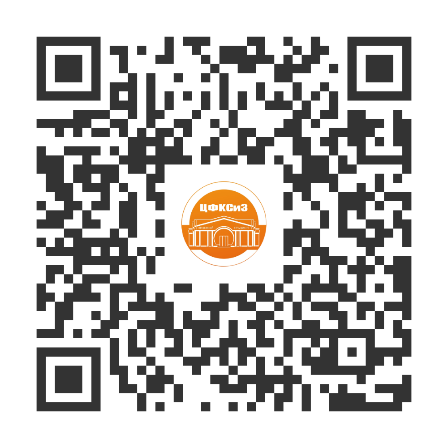 № Краткосрочная дополнительнаяобщеразвивающая программаВозрастСрок реализацииАннотацияПериод реализацииСсылка и QR для записи на программу в Навигаторе дополнительного образованияФизкультурно-спортивная направленность Физкультурно-спортивная направленность Физкультурно-спортивная направленность 4. «Веселые старты»9-11 лет6 дня(12 ч)Данная программа дает возможность детям получить ознакомительную информацию о видах спорта, узнать о правилах проведения соревнований, продолжить занятия самостоятельно по месту жительства. Занятия имеют свои особенности – это добровольность, заинтересованность в получении знаний и умений, а также возможность занятий для детей с различным уровнем начальной физической подготовленности. Дети сами выбирают свой вид спорта и выполняют все, что требуется для его освоения. Точная информацияформируется и будет доступна с 15.02.2024  https://dopobr.petersburgedu.ru/programs/75879/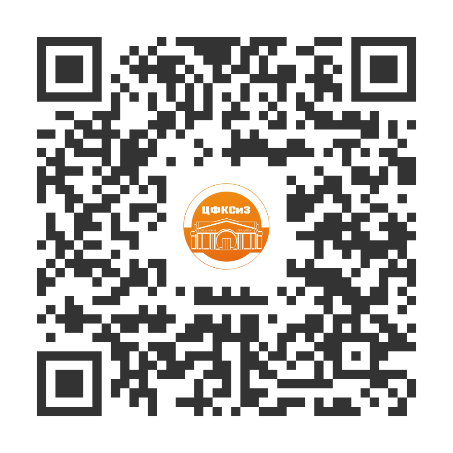 № Краткосрочная дополнительнаяобщеразвивающая программаВозрастСрок реализацииАннотацияПериод реализацииСсылка и QR для записи на программу в Навигаторе дополнительного образованияФизкультурно-спортивная направленность Физкультурно-спортивная направленность Физкультурно-спортивная направленность 5. Крошки ГТОшки5-724 дня(24 ч)Дополнительная общеразвивающая программа (далее ДОП) «Крошки-ГТОшки» направлена на подготовку детей старшего дошкольного возраста к сдаче нормативов (тестов) Всероссийского физкультурно-спортивного комплекса «Готов к труду и обороне» (ГТО) Точная информацияформируется и будет доступна с 15.02.2024https://dopobr.petersburgedu.ru/programs/87438/?referrer_page=%2Forganizations%2F8911%2Fprograms%2F&save_filters=%3Fpage%3D2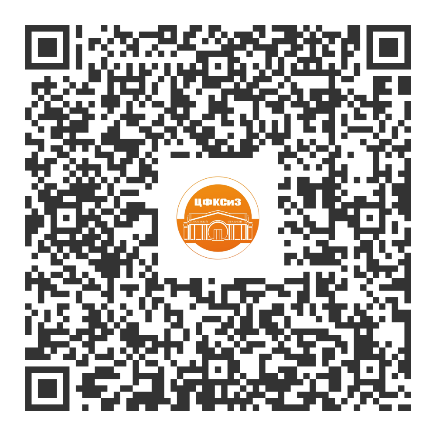 № Краткосрочная дополнительнаяобщеразвивающая программаВозрастСрок реализацииАннотацияПериод реализацииСсылка и QR для записи на программу в Навигаторе дополнительного образованияФизкультурно-спортивная направленность Физкультурно-спортивная направленность Физкультурно-спортивная направленность 6. ДОП Стрелковая подготовка11-1718 дней(36 ч)Данная программа создана для формирования базовых навыков использования  оружия при выполнении стрельбы, а также создание условий для физического развития и военно-патриотического воспитания детей в процессе овладения стрелковой подготовкой и военно-прикладными видами деятельностиТочная информацияформируется и будет доступна с 15.02.2024https://dopobr.petersburgedu.ru/programs/87446/?referrer_page=%2Forganizations%2F8911%2Fprograms%2F&save_filters=%3Fpage%3D3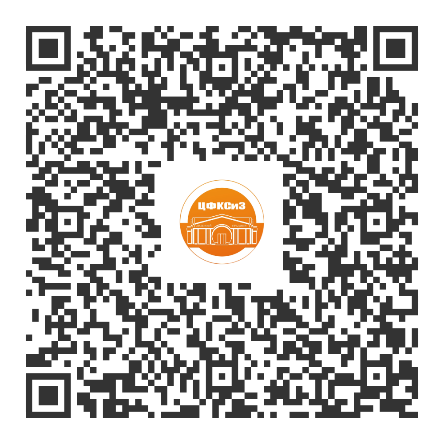 